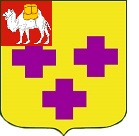 Собрание депутатов города ТроицкаЧелябинской областиПятый созывСорок четвертое заседаниеР Е Ш Е Н И Еот 27.09.2018г. № 132      г. ТроицкОб информации об итогах2017-2018 учебного годаЗаслушав информацию исполняющего обязанности начальника Управления образования администрации города Троицка Веклич О.А. об итогах 2017-2018 учебного года, Собрание депутатов города ТроицкаРЕШАЕТ:Информацию исполняющего обязанности начальника Управления образования администрации города Троицка Веклич О.А. об итогах 2017-2018 учебного года принять к сведению (прилагается).Заместитель председателя Собрания депутатов города Троицка                                              В.Н. БондаренкоИнформация об итогах 2017 – 2018 учебного годаНачало учебного года - это  время, когда каждый из нас, анализирует итоги прошедшего года, ставит перед собой новые  задачи, решение которых направлено на позитивные перемены, дальнейшее развитие и движение вперёд.В  соответствии  со  стратегическими  документами  Российской  Федерации определена  основная  цель  деятельности  отрасли «Образование»  до  2020  года: формирование открытой,  саморазвивающейся,  информационно  и  технически  оснащенной образовательной  системы,  способной  в  полной  мере  удовлетворять образовательные  запросы  личности  и  социума,  обеспечивать  доступность качественного образования. Совершенствование образовательной системы города Троицка также происходит в условиях реализации новой государственной образовательной политики, основным ориентиром которой является повышение качества предоставляемых образовательных услуг.В Троицком городском округе 23% населения составляют дети. Система  образования  города  представлена  разветвленной  сетью организаций,  реализующих    большой  спектр  образовательных  программ, отвечающих  запросам  всех  категорий  граждан, включая детей с ограниченными возможностями здоровья. Большое  значение  в  успешном  управлении деятельностью образовательных учреждений имеет  выстроенная  система  финансирования, поскольку отрасль «Образование» обладает значительными финансовыми ресурсами. Так, бюджет муниципальной системы образования в 2017 году составил  более 900 млн.рублей.Ежегодно растет объем средств, привлекаемых из областного бюджета, для решения вопросов по повышению качества образования.В  результате  участия  в конкурсных  отборах,  проводимых  Министерством  образования  и  науки Челябинской  области  в  рамках  субсидирования  местных  бюджетов в систему образования города   привлечено  15 847 940 рублей  из  областного  бюджета.Дошкольное образование оценивается, в первую очередь, по обеспечению его доступности. Охват дошкольным образованием составляет 73,68% от общей численности детей в возрасте 1-7 лет (в 2016 г. – 72,81%). В условиях стабильного темпа рождаемости произошло незначительное увеличение охвата детей дошкольным образованием (0,87%). На конец учебного года дошкольное образование получили 4644 ребенка, из них: 1106 детей в возрасте от 1 до 3 лет и 3538 воспитанников в возрасте от 3 до 7 лет.Охват дошкольным образованием детей в возрасте с 3 до 7 лет - 100%. Выполнен Указ Президента РФ по обеспечению детей старше 3 лет местами в детских садах.Очередность на устройство детей в детские сады  уменьшилась по сравнению с прошлым годом на 241 ребенка и составляет 529 детей (2017 год – 770 детей).Состояние  социальной  доступности  дошкольного  образования характеризуется  численностью  детей  льготной  категории.  В  городе  52  ребенка посещает детские сады  за счет средств областного и местного бюджета (без внесения родительской платы). Родители 450 детей  из  малообеспеченных  и  неблагополучных  семей  пользуются правом на дополнительную  компенсацию за счет средств местного бюджета. Остается не решенной проблема устройства детей от полутора до трех лет, более полторы тысячи детей в возрасте от 0 до 3 лет находятся на семейной форме обучения. Этому есть объективные причины:- увеличение семей, не задумывающихся о будущем собственных детей;- увеличение семей, которые в силу отсутствия трудовой занятости имеют возможность осуществлять обучение на дому;- особенности в физическом и психическом развитии малышей;- не информированность родителей о правах и возможностях получения бесплатного дошкольного образования в различных, адекватных потребностям детей формах.С целью популяризации получения детьми образования в детском саду, оказания методической и консультативной помощи родителям, обучающих своих детей в семьях, в 8 дошкольных учреждениях  функционируют консультационные центры и служба ранней помощи. В системе дошкольного образования  успешно функционирует   сеть  групп коррекционной  и  оздоровительной  направленностей.  Детям  обеспечивается коррекция речи и зрения, решаются проблемы интеллектуального развития  ребенка,  нарушения  опорно-двигательного  аппарата,  задержки психического  развития.  Работают   группы  для детей с туберкулезной интоксикацией.  В отчетный период 42 ребенка-инвалида, 1737 детей с ограниченными возможностями здоровья посещали  детские сады города Троицка. Для них в учреждениях были разработаны адаптированные образовательные программы, организована специально-коррекционная среда, обеспечивающая адекватные условия и равные с обычными детьми возможности для получения образования, а также коррекцию нарушений развития, социальную адаптациюОсновной проблемой при организации образования детей с ОВЗ, в том числе детей-инвалидов, является отсутствие в штате большинства дошкольных учреждений узких специалистов (педагог-психолог, учитель-логопед, учитель-дефектолог), поэтому необходимо принимать активные меры по дополнительному  образованию педагогов и повышению их квалификации.Во  всех  дошкольных учреждениях    созданы  условия  для  развития  детского  творчества.  Воспитанники детских  садов  и  их  педагоги  активно  участвуют  в  конкурсах  муниципального, областного  и  всероссийского  уровня  разной  направленности (творческие, интеллектуальные, спортивные и другие),  которые  способствуют повышению профессионального мастерства  педагогов дошкольного образования,  открытию  ярких  детских  талантов,  а  также    повышению  имиджа детских садов:  - конкурс чтецов;- конкурс военно-патриотической песни и хореографического искусства;- конкурсы рисунков, посвященные Дню матери, Дню защиты детей;- конкурсы поделок «Мастерская Деда Мороза», «Подарки для елки»;- конкурс «Мои первые проекты и открытия»;- Малые олимпийские игры.В 2017 – 2018 учебном году по итогам 15 конкурсов в разных номинациях определено 64 победителя и 129 призёров.В целях развития системы дошкольного образования в городе Троицке определены следующие приоритетные направления деятельности:- создание условий для раннего развития детей в возрасте до трех лет;- повышение качества дошкольного образования, включая качество услуг по присмотру и уходу;- создание  консультационных  центров на базе всех дошкольных учреждений и общеобразовательных учреждений, имеющих в структуре дошкольные группы;- обеспечение консультирования специалистами всех неполных и малоимущих семей, имеющих детей дошкольного возраста, проживающих на территории закрепленного за образовательной организацией микрорайона.В 2017-2018 учебном году муниципальной системой общего образования  охвачено 8235 человек в 362 классах. На  протяжении  последних  лет  сохраняется  тенденция  увеличения  общей численности  школьников:  только  по  сравнению  с  прошлым  годом  количество детей в школах возросло на 193 человека.  Не смотря на ежегодное увеличение численности обучающихся, городе Троицке снижается доля детей, занимающихся во вторую смену:  с 20,21%  - в 2013 году до 16,05% - в 2017 году.В настоящее время остается нерешенной проблема обучения во вторую смену в трех микрорайонах города:  пос. Станционный, центральный район, район Кирсараев, где в шести школах сохраняется обучение детей во вторую смену. В текущем году рассматривается вопрос реализации ряда мероприятий, которые позволят увеличить долю детей, обучающихся в одну смену до 85,96%, с одновременным снижением доли детей, обучающихся во вторую смену до 13,02%.Для обеспечения высокого качества общего образования во всех общеобразовательных организациях продолжились реализация в штатном режиме Федерального государственного образовательного стандарта начального общего образования, Федерального государственного образовательного стандарта основного общего образования (по 7 класс обучения); в опережающем режиме Федерального государственного образовательного стандарта начального общего образования (8-9 классы) и Федерального государственного образовательного стандарта среднего общего образования (10 классы) в школах № 6,13,17,39. В образовательных учреждениях проведены основные мероприятия по выполнению требований к оснащенности образовательного процесса с учетом введения ФГОС общего образования: продолжено оснащение современным оборудованием, учебниками.Показателем  эффективности  общего  образования  для  населения сегодня  является  многоуровневая  система  оценки  качества образования. Первая и самая важная процедура этой системы – государственная итоговая аттестация.В текущем году 289 одиннадцатиклассников успешно сдали ЕГЭ и получили аттестаты о среднем общем образовании, в том числе 28 – с отличием. 1 выпускник не справились с экзаменационными испытаниями.Средний балл выпускников по базовой математике повысился и составил 4,45 балла. Средний балл по русскому языку в 2018 году вырос на 2,18 балла и составил  69,65. В 2018 году мы имеем 2 стобалльных результата по русскому языку. 11-классники  Троицка  подтвердили  своими  результатами    эффективность муниципальной системы образования. Средний балл ЕГЭ выпускников увеличился по сравнению с прошлым годом по географии, информатике, биологии, немецкому языку и литературе, а также повысился в целом по городу (2018 – 58,73, 2017 – 58,10).В  этом  году  для  получения аттестата  учащимся  9-х классов необходимо  было  сдать  4  предмета.  В  итоге  мы  получили достаточно объективную оценку учебных достижений на уровне основной школы. 15 человек закончили 9-ый класс с отличием. Оценки «4» и «5» на ОГЭ-2018 получили в среднем 54,94% сдававших экзамены (по литературе – 80,0%, по химии – 65,96%, по информатике и ИКТ – 62,90%, по английскому языку – 60,0%, по русскому языку – 59,01%, по истории – 56,76%, по физике – 52,27%, по биологии – 48,07%, по географии – 47,25%, по математике – 37,93%, по обществознанию – 34,22%).По сравнению с прошлым годом средний балл выпускников 9 классов увеличился по физике, химии, биологии, истории, обществознанию, литературе. Вместе с тем, результаты государственной итоговой аттестации в 9-х классах заставляют нас обратить пристальное внимание на качество обучения в основной школе. В 2018 году не преодолели минимальный порог по экзаменационным предметам 4,16% выпускников. Все они приняли участие в    пересдаче экзаменов в дополнительные (сентябрьские) сроки с 5 по 22 сентября текущего года. Управлением образования и школами обстоятельно проанализирована данная ситуация, выявлены причины несдачи экзаменов, разработан Комплекс мер по повышению качества образования, организована работы по его исполнению в образовательных организациях.  На сегодня, кроме  государственной итоговой аттестации, организованы и  другие действенные  инструменты оценки качества образования, один из них - Национальное исследование качества образования (НИКО),  Всероссийские проверочные работы (ВПР), Региональные исследования качества образования (РИКО).Учащиеся  школ  Троицка  принимали  участие  в  этих  исследованиях  по разным  предметам.  Результаты  наших  школьников  по  большинству  показателей выше областных.  Уже  2 года подряд в  штатном  режиме  проводятся  Всероссийские проверочные  работы,  которые  позволяют    развивать  процессы  самоанализа  и самооценки образовательных организаций.  В 4-х классах они являются обязательной процедурой, в 5-11-х классах - по решению учреждения. Результаты выполнения ВПР  школьниками города подтверждают  в целом хорошее качество подготовки  учащихся.Результаты НИКО в 2018 году показали необходимость внедрения новых практик изучения естественнонаучных предметов, усиления преподавания русского языка и литературы, совершенствования профессиональных компетенций учителей, материально-технического оснащения для изучения учебных предметов. Результаты РИКО в 4 классах по сравнению с прошлым годом улучшились незначительно (на 0,55 %). По итогам защиты индивидуальных проектов выявлено, что 9,5% семиклассников  не достигли базового уровня при выполнении и защите проекта. Наиболее низкие показатели сформированности умений после завершения публичной защиты проекта проявлены в школах № 3, 5, гимназии № 23 (52,38 – 58,93 %).Учитывая, что в новом учебном году защита индивидуальных проектов в 7-х классах включена в обязательные процедуры исследования качества образования, в школах проанализированы недочёты и ошибки прошлого года, проводится обучение наставников и экспертов, увеличивается количество детей, охваченных проектной деятельностью.В 2017-2018 учебном году произошло увеличение количества участников всероссийских проверочных работ на 1017 человек за счёт введения их в 6 классах и  увеличения участников в 11 классах. По сравнению с прошлым годом результаты всероссийских проверочных работ незначительно улучшились в 4 классах по математике, в 5 классах по русскому языку, в 11 классах по физике, химии и географии. Основным показателем эффективности работы образовательного учреждения было  и  остается  качество  освоения  обучающихся  образовательных  программ. Количество  детей,  освоивших  основные  общеобразовательные  программы,  составило 99,23%.  Свыше  пятисот  (509 человек) учащихся  школ  окончили учебный год на «отлично».  2904 обучающихся завершили  учебный год на «4» и «5».              Еще одно важное направление деятельности – профессиональная ориентация школьников. В городе Троицке предпрофильной подготовкой охвачены все обучающиеся 8-9-х классов. Для этого в течение учебного года реализовывались элективные учебные курсы – обязательные учебные предметы по выбору учащихся из компонента общеобразовательного учреждения учебного плана школы; осуществлялось взаимодействие с предприятиями, организациями среднего и высшего профессионального образования, на базе которых 168 обучающихся 9-х классов и 24 обучающихся 11-х классов прошли профессиональные пробы по следующим профессиям: учитель начальных классов, воспитатель, сварщик, парикмахер, тракторист-машинист, автослесарь, повар, инженер, программист. По результатам профессиональных проб 51 выпускник 9-х классов и 24 выпускника 11-х классов продолжили обучение в ссузах и вузах по пройденным направлениям подготовки.Профильное обучение в прошедшем учебном году было организовано для обучающихся 10-11-х классов в 10 школах. Охват профильным обучением составил 304 человека или 52,6%.В новом учебном году в работе образовательных учреждений города будет продолжена практика реализации профессиональных проб в целях подготовки школьников к осознанному выбору своего профессионального пути. Возможность  получения  качественного  образования  для  детей  с ограниченными  возможностями  здоровья  продолжает  оставаться  одним  из наиболее важных ориентиров в муниципальной системе образования.В 2017 – 2018 учебном году в общеобразовательных учреждениях 663 ребенка обучались по адаптированным основным образовательным программам, в том числе  298 детей-инвалидов. Из них, 185 детей обучались по Федеральному государственному образовательному стандарту начального общего образования обучающихся с ограниченными возможностями здоровья и Федеральному государственному образовательному стандарту начального общего образования обучающихся с умственной отсталостью (интеллектуальными нарушениями). Сопровождение образовательного процесса детей с ограниченными возможностями здоровья осуществляли  37 узких специалистов: 15 педагогов - психологов, 9 учителей-логопедов, 11 социальных педагогов, 2 учителя-дефектолога.Еще  одно    направление  развития  общего  образования  -  поддержка одаренных детей. Год от года наблюдается тенденция улучшения результатов участия обучающихся города Троицка в региональном этапе Всероссийской олимпиады. В прошедшем учебном году 77 человек стали участниками регионального этапа олимпиады по 13 общеобразовательны предметам, по итогам регионального этапа выявлен 1 победитель, 4 призера.Не менее активно школьниками города Троицка используется потенциал дистанционных олимпиад и конкурсов: «Русский медвежонок», «Британский бульдог», «Золотое руно», «Фоксфорд», «Умка», «Олимпис», международная олимпиада по основам наук, онлайн-олимпиада «Русский с Пушкиным» - вот неполный список олимпиад, в которых традиционно участвуют более 50% школьников города и занимают высокие места.Приоритетными задачами в новом учебном году должно стать повышение качества проведения олимпиад и увеличение количества участников муниципального и регионального этапов Всероссийской и Областной олимпиады школьников.Выявлению талатливых детей способствует система интеллектуальных, творческих и других конкурсов. Всего в  прошлом    учебном  году  было  проведено  более 45  конкурсов, фестивалей,  соревнований  и  первенств,  в  которых  приняли  участие более 2000 обучающихся,  из  них  398  обучающихся  и  воспитанников   стали победителями и призерами. По итогам областных конкурсов отмечены грамотами и дипломами 44 человека, среди них:Егор Флоренко - победитель конкурса «Ученик года», Данил Гредасов и Михаил Замула – победители конкурса исследовательских работ патриотической направленности, Дарья Бочкарева – призёр конкурса, посвященного творчеству Мусы Джалиля, Самира Гюрджи-оглы – призер конкурса юных чтецов «Живая классика», Екатерина Ращектаева – победитель федерально-окружных соревнований «Шаг в будущее», Елена Солдаткина – призёр соревнований «Безопасное колесо» и другие дети.В настоящее время в процессе формирования и развития личности обучающегося особая роль отводится организации воспитательной работы в образовательных организациях города Троицка. Основными направлениями воспитательной работы в прошедшем учебном году оставались формирование у школьников гражданско-патриотического сознания, духовно-нравственной культуры.Ежегодно проводятся муниципальные акции «Вахта памяти», «Ветеран живет рядом», «Бессмертный полк», «Подарок ветерану», «Георгиевская лента», визиты почета, поздравления для ветеранов. В рамках городских мероприятий проходят: конкурс чтецов произведений Мусы Джалиля, историко-краеведческие и военно-патриотические квесты, конкурс исследовательских работ патриотической направленности, викторины, тесты по истории Великой Отечественной войны.Традиционными мероприятиями стали муниципальные военно-патриотические игры «За Россию!», «Троицкая крепость». Ежегодно растет количество детей, являющихся участниками патриотических объединений. В настоящее время их численность составляет 1650 человек.В 12 общеобразовательных организациях продолжают работать музеи, посещая которые обучающиеся знакомятся с историей своего населенного пункта, района, с героическими победами земляков, жизни выдающихся жителей города и т.д. Школьники города ухаживают за памятниками и обелисками на территории города.Патриотическое воспитание в образовательных организациях реализуется через различные формы работы: • обновление и создание музейных экспозиций, • организация работы патриотических объединений,• встречи с участниками боевых действий, • военно-патриотические игры,• организация спортивных соревнований.В 2017-2018 учебном году продолжена работа, направленная на воспитание осознанного отношения к ведению здорового образа жизни и отрицательного отношения к вредным привычкам. В образовательных учреждениях проходили акции, посвященные здоровому образу жизни, Дни здоровья, круглые столы с приглашением специалистов, квест-игры, выступления агитбригад, а также спортивные мероприятия: первенства по видам спорта, спартакиады, эстафеты, спортивные конкурсы, соревнования.Неотъемлемой частью образовательного процесса является работа по развитию лидерских качеств  и организаторских способностей детей и подростков, организация деятельности летней школы лидерского мастерства. В школах № 4, 15 зародилось и получило развитие волонтерское движение (охват 70 человек).   Дополнительное образование детей - это необходимое звено в воспитании многогранной личности. Охват  детей  дополнительным  образованием  в  городе  постоянно увеличивается. В 2017-2018 учебном году было реализовано более  400 программ дополнительного образования. По-прежнему наиболее востребованными остаются образовательные программы художественной, физкультурно-спортивной) и естественнонаучной направленностей. Их содержание позволяет удовлетворить многообразные познавательные и творческие потребности современных детей.С 2015 года происходят значительные изменения в развитии дополнительного образования города Троицка: - увеличился перечень реализуемых дополнительных общеобразовательных программ технической направленности (лего-конструирование, робототехника, автомоделирование и др.);- расширился контингент детей, осваивающих дополнительные общеобразовательные программы: дети дошкольного возраста, дети с ограниченными возможностями здоровья, дети-инвалиды.С помощью имеющихся ресурсов учреждения дополнительного образования организовали и провели более 30 мероприятий для детей и подростков. Это ставшие уже традиционными: «Я и моя будущая профессия», «Папа, мама, я – спортивная семья», «Шахматные турниры», «Безопасное колесо» и другие.Одним из приоритетных и самых сложных направлений деятельности образовательных учреждений всегда было и остается повышение эффективности по исполнению законодательства о профилактике безнадзорности и правонарушений несовершеннолетних, о гарантиях прав ребенка.В школах города Троицка сложилась комплексная система работы по профилактике асоциальных явлений. Недостатком в профилактической работе школ является слабая работа служб школьной медиации по формированию благоприятных взаимоотношений в подростковых коллективах. В прошедшем учебном году службы школьной медиации функционировали в 11 общеобразовательных организациях. Ими рассмотрено 15 обращений, из них 13 случаев разрешились примирением сторон, 2 – заключением мирового соглашения. Необходимо активизировать деятельность служб школьной медиации по своевременному реагированию на конфликтные ситуации,  оказанию эффективной и адресной помощи детям, совершившим преступления, правонарушения.В 2018-2019 учебном году запланированная работа в рамках реализации воспитательных и профилактических мероприятий, обеспечения максимальной занятости детей и молодежи, включая обучающихся из «группы риска», в различных объединениях  должна позволить нам  достичь  положительного  эффекта:1) по снижению уровня  преступности и правонарушений;2) формированию у учащихся позитивных установок на отказ от употребления психоактивных веществ с применением современных интерактивных форм и методов воспитательной работы;3) улучшению качества оказания психолого–педагогической, медицинской и социальной помощи детям.Достижение современного качества образования возможно при наличии профессиональных педагогов и руководителей образовательных организаций, мотивированных к продуктивным изменениям. В системе образования города Троицка в 2017 - 2018 учебном году работало 1083 педагогических работников. По сравнению с прошедшим учебным годом произошло увеличение  численности педагогических работников в образовательных учреждениях на 17 педагогов. Это связано, в первую очередь, с введением в штат общеобразовательных учреждений  дополнительно следующих должностей:- 6 педагогов дополнительного образования; - 2 учителей математики;- 7 учителей начальных классов;- 1 учителя - дефектолога;- 1 педагога-психолога.    В 2017-2018 учебном году доля педагогических работников с высшим образованием составила 92%, в 2016 году – 64%.Доля педагогов пенсионного и предпенсионного возраста продолжает постепенно снижаться  и достигла 31% (в 2016 - 2017 году составляла 34%), доля молодых специалистов – 10%.Изучение и анализ распределения педагогических кадров                                 по образовательным учреждениям позволяет установить, что в настоящее время наибольшее число вакантных мест в школах по следующим предметам: иностранный язык – 6 вакансий, математика – 4 единицы, русский язык и литература - 5 единиц.  В детских садах вакансии отсутствуют.  В целях решения кадровой проблемы создаются необходимые условия для привлечения педагогических работников, повышения престижа профессии педагога. Одним из способов морального стимулирования к личностному и профессиональному росту, достижению высоких результатов в педагогической деятельности является награждение педагогических работников государственными и отраслевыми наградами. В отчетном учебном году проведена большая работа по подготовке наградных материалов для представления работников образовательных учреждений к наградам различного уровня.Проведенный анализ итогов работы системы образования в прошедшем учебном году позволяет сделать вывод о том, что муниципальная система образования развивается в соответствии с основными направлениями государственной и региональной политики в сфере образования: • увеличивается охват дошкольным образованием;• организована деятельность по повышению качества образования;• продолжена работа по развитию систем оценки качества образования;• созданы и совершенствуются условия для развития личности детей.В 2018 - 2019 учебном году работа системы образования в соответствии с национальными целями и задачами развития Российской Федерации будет направлена на решение следующих задач:• создание условий для раннего развития детей в возрасте до 3-х лет;• увеличение количества семей, которым оказана психолого – педагогическая, методическая и консультативная помощь родителя детей, получающих дошкольное образование в семье;• внедрение на уровнях основного общего и среднего общего образования новых методов обучения и воспитания, образовательных технологий;• формирование эффективной системы выявления, поддержки и развития способностей и талантов у детей;• расширение перечня муниципальных процедур оценки качества образования: муниципальные олимпиады, диагностики, проекты.Начальник Управления образования администрации города Троицка                                                         О.А. Копылова